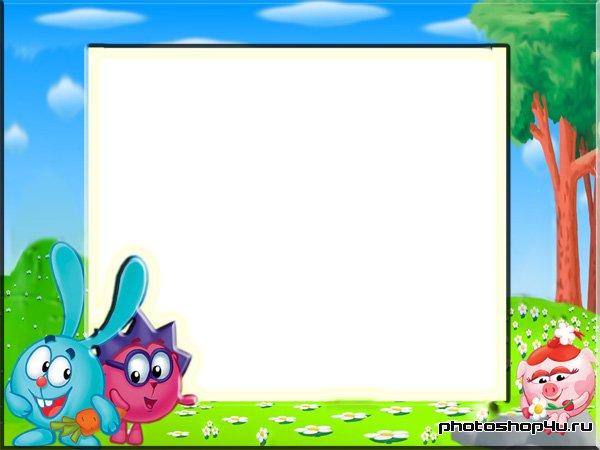 В дошкольном учреждении:Прием детей, организация совместной и самостоятельной деятельности. Взаимодействие с родителями.08.30 – 8.50Утренняя гимнастика.8.50 – 9.00Подготовка к завтраку, ЗАВТРАК.9.00 – 9.25Игры, совместная и самостоятельная деятельность.9.30 – 9.45НОД:                         1. занятие                           09.45 – 10.05                               2. занятие10.15 - 10.35Второй ЗАВТРАК.10.40-10.55Подготовка к прогулке, ПРОГУЛКА (игры, наблюдение, беседы, экскурсии).11.10 -12.35Возвращение с прогулки.  12.35-12.50Подготовка к обеду, ОБЕД.12.50 -13.25Подготовка ко сну, ДНЕВНОЙ СОН13.35 -15.35Подъем, закаливающие процедуры.15.35 -15.50НОД / досуги, развлечения:                       15.50 -16.10                Игры, совместная и самостоятельная деятельность.16.10 – 16.40Подготовка к полднику, ПОЛДНИК.16.40-17.10               Подготовка к прогулке, ПРОГУЛКА Уход детей домой.17.15-18.30ДЕЖУРНАЯ ГРУППА                               (игры, самостоятельная деятельность на прогулке)18.30 – 19.00